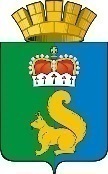 ПОСТАНОВЛЕНИЕАДМИНИСТРАЦИИ ГАРИНСКОГО ГОРОДСКОГО ОКРУГАВ соответствии с Бюджетным кодексом Российской Федерации, Федеральным законом от 06 октября 2003 г. № 131-ФЗ «Об общих принципах организации местного самоуправления в Российской Федерации», руководствуясь Уставом Гаринского городского округа,ПОСТАНОВЛЯЮ:1. Внести в Порядок предоставления субсидий из бюджета Гаринского городского округа с целью возмещения затрат в связи с выполнением работ по ремонту объектов муниципального имущества на территории Гаринского городского округа, утвержденный постановлением администрации Гаринского городского округа от 08.08.2019 г. № 356 следующие изменения:1) пункт 4 раздела 1 изложить в следующей редакции:«4.	Главным распорядителем бюджетных средств Гаринского городского округа, выделенных для предоставления субсидий юридическим лицам (за исключением государственных (муниципальных) учреждений), индивидуальным предпринимателям, в соответствии с решением Думы Гаринского городского округа о бюджете Гаринского городского округа на очередной финансовый год и плановый период, является Администрация Гаринского городского округа (далее – Главный распорядитель).»;2) в пункте 6 раздела 1 слова «МКУ «Городское хозяйство»» заменить на слова «Главным распорядителем»;3) по тексту в пунктах 8, 11 раздела 2 слова «МКУ «Городское хозяйство»» заменить на слова «отдел экономики администрации Гаринского городского округа»;4) пункт 9 раздела 2 изложить в следующей редакции:«9. Заявка предоставляется в отдел экономики администрации Гаринского городского округа на имя Главы Гаринского городского округа, на бумажном носителе, в рабочие дни, в период с 01 января по 30 ноября текущего финансового года, не позднее 30 календарных дней после завершения работ, на возмещение затрат, по которым предоставляется Субсидия. Копии документов должны быть заверены руководителем и главным бухгалтером организации, скреплены печатью организации. Организация несет ответственность за достоверность представляемых сведений в соответствии с действующим законодательством Российской Федерации.5) пункт 10 раздела 2 изложить в следующей редакции:«10. Отдел экономики администрации Гаринского городского округа, на основании заявки, полученной от Организации, в срок не превышающий десять рабочих дней проводит проверку представленных документов, и передает на рассмотрение в Балансовую комиссию (далее – Комиссия).  Положение о Комиссии и её состав утверждается постановлением администрации Гаринского городского округа.»;6) пункт 13 раздела 2 изложить в следующей редакции:«13. Условия и порядок заключения между Главным распорядителем и Получателем субсидии соглашения о предоставлении субсидии: 1) в случае принятия Комиссией решения о предоставлении субсидии, отдел экономики администрации Гаринского городского округа готовит и направляет проект соглашения на предоставление субсидии Получателю субсидии в соответствии с типовой формой, установленной приказом Финансового управления администрации Гаринского городского округа в течение двух рабочих дней; 2) Получатель субсидии подписывает соглашение на предоставление субсидии в течение двух рабочих дней с момента получения проекта соглашения.»;  7) пункт 16 раздела 2 изложить в следующей редакции:«16. Перечисление субсидии осуществляется отделом бухгалтерского учета и отчетности администрацией Гаринского городского округа не позднее пятого рабочего дня после заключения соглашения о предоставлении субсидии и предоставления пакета документов от отдела экономики администрации Гаринского городского округа, на расчетный счет Получателя субсидии, в отношении которого было принято решение о предоставлении субсидии, в безналичной форме.»;8) пункт 17 раздела 3 изложить в следующей редакции:«17. Организация, заключившая Соглашение не позднее 25 числа месяца, следующего за месяцем перечисления субсидии, предоставляет Главному распорядителю Отчет об исполнении условий Соглашения по форме согласно Приложению № 4 к настоящему Порядку, с приложением:1) документов, подтверждающих фактически выполненные работы, оформленных в соответствии с действующим законодательством Российской Федерации:- актов о приемке выполненных работ, согласованные заместителям главы Администрации Гаринского городского округа, курирующим вопросы жилищно-муниципального имущества, (в части соответствия дефектной ведомости); 2) копий бухгалтерских документов, заверенных в установленном порядке, подтверждающих фактически произведенные расходы:- счета-фактуры, товарные накладные, акты на списание материалов, ГСМ, копии платежных документов, подтверждающие оплату выполненных работ;- договоры с поставщиками товаров (работ, услуг), акты сдачи-приемки выполненных работ (в случае привлечения сторонних организаций);- путевые листы, наряд-задания на выполнение работ по ремонту объектов муниципального имущества Гаринского городского округа;- сводные ведомости начисления заработной платы работникам предприятия, со страховыми взносами;- другие документы и сведения, характеризующие выполнение работ, по запросу Администрации Гаринского городского округа.»;9) в Приложении № 4 к Порядку слова «СОГЛАСОВАНО: МКУ «Городское хозяйство»» заменить на слова «СОГЛАСОВАНО: Глава Гаринского городского округа»;10) в Приложении № 4 к Порядку в строке «Проверено: Специалист МКУ «Городское хозяйство»» слова «МКУ «Городское хозяйство»» исключить.2. Настоящее постановление опубликовать (обнародовать).3. Контроль за исполнением настоящего постановления оставляю за собой. Глава Гаринского городского округа                                                         С.Е. ВеличкоУтверждено
постановлением администрации Гаринского 
городского округа
от 08.08.2019 № 356(с изменениями от 08.07.2020 № 219)Порядок
предоставления субсидий из бюджета Гаринского городского округа с целью возмещения затрат в связи с выполнением работ по ремонту объектов муниципального имущества на территории Гаринского городского округа 1.Общие положения1. Настоящий Порядок определяет цели, условия и порядок предоставления и расходования муниципальным предприятием, муниципальными унитарными предприятиями (далее - Организация) субсидий из бюджета Гаринского городского округа на возмещение затрат в связи с выполнением работ по ремонту объектов муниципального имущества на территории Гаринского городского округа (далее – Субсидия), порядок возврата Субсидий в случае нарушения условий, установленных при их предоставлении, а также положения об обязательной проверке Главным распорядителем бюджетных средств, предоставляющим субсидию, и органом муниципального финансового контроля.2. Настоящий Порядок разработан в соответствии с Бюджетным кодексом Российской Федерации, статьей 16 Федерального закона от 06.10.2003 № 131-ФЗ «Об общих принципах организации местного самоуправления в Российской Федерации», постановлением Правительства Российской Федерации от 06.09.2016 № 887 «Об общих требованиях к нормативным правовым актам, муниципальным правовым актам, регулирующим предоставление субсидий юридическим лицам (за исключением субсидий государственным (муниципальным) учреждениям), индивидуальным предпринимателям, а также физическим лицам — производителям товаров, работ, услуг».3. Субсидия предоставляется с целью возмещения затрат в связи с выполнением работ по ремонту объектов муниципального имущества на территории Гаринского городского округа, включая: -расходы по ремонту транспортных средств;                                                                                         -расходы на приобретение запасных частей на муниципальную технику;                                         - расходы на проведение  ремонта муниципального имущества.4. Главным распорядителем бюджетных средств Гаринского городского округа, выделенных для предоставления субсидий юридическим лицам (за исключением государственных (муниципальных) учреждений), индивидуальным предпринимателям, в соответствии с решением Думы Гаринского городского округа о бюджете Гаринского городского округа на очередной финансовый год и плановый период, является Администрация Гаринского городского округа (далее – Главный распорядитель).5. Субсидия носит целевой характер, предоставляется на безвозмездной и безвозвратной основе и не может быть израсходована на другие цели.6. Субсидия из бюджета Гаринского городского округа предоставляется в соответствии с соглашением о предоставлении субсидии из бюджета Гаринского городского округа (далее – Соглашение), заключенным между Главным распорядителем и Организацией, получающей Субсидию.7. Право на получение Субсидии имеет Организация, которая соответствует следующим критериям отбора получателей субсидий:- обслуживает объекты муниципального имущества Гаринского городского округа, переданные ей на праве хозяйственного ведения (оперативного управления);- обеспечивает ведение раздельного аналитического учета по видам расходов.2.Условия и порядок предоставления8. Для участия в отборе на получение Субсидии Организация представляет заявку в отдел экономики администрации Гаринского городского округа по форме, указанной в Приложении № 1 к настоящему Порядку с приложением следующих документов:1) копия свидетельства о государственной регистрации Организации;2) копия выписки из Единого государственного реестра юридических лиц, датированная не ранее 6 месяцев от даты подачи заявления;3) копия Устава Организации;4) копия документов, подтверждающие полномочия руководителя Организации;5) копия приказа об Учетной политике Организации, с приложениями;6) копия документа, подтверждающего передачу Организации объектов муниципального имущества Гаринского городского округа на праве хозяйственного ведения или оперативного управления;7) дефектную ведомость с указанием видов работ и материалов, необходимых для выполнения работ, акт осмотра муниципального имущества;8) расчет размера Субсидии по форме, указанной в Приложении №2 к настоящему Порядку, с приложением информации, обосновывающей размер Субсидии;9) копия штатного расписания, подписанного руководителем и главным бухгалтером Организации, согласованного Главой Гаринского городского округа;10) справка об отсутствии задолженности по налогам; 11) реквизиты Организации.9. Заявка предоставляется в отдел экономики администрации Гаринского городского округа на имя Главы Гаринского городского округа, на бумажном носителе, в рабочие дни, в период с 01 января по 30 ноября текущего финансового года, не позднее 30 календарных дней после завершения работ, на возмещение затрат, по которым предоставляется Субсидия. Копии документов должны быть заверены руководителем и главным бухгалтером организации, скреплены печатью организации. Организация несет ответственность за достоверность представляемых сведений в соответствии с действующим законодательством Российской Федерации.10. Отдел экономики администрации Гаринского городского округа, на основании заявки, полученной от Организации, в срок не превышающий десять рабочих дней проводит проверку представленных документов, и передает на рассмотрение в Балансовую комиссию (далее – Комиссия).  Положение о Комиссии и её состав утверждается постановлением администрации Гаринского городского округа. 11. В случае несоответствия пакета документов требованиям, установленным настоящим Порядком, или непредставления (представления не в полном объеме) указанных документов, либо в случае наличия в документах недостоверных или неполных сведений, либо если стоимость работ превышает объемы бюджетных ассигнований по соответствующей классификации расходов бюджета, утвержденные решением Думы городского округа о бюджете Гаринского городского округа  на текущий финансовый год, предусмотренные на предоставление субсидий, отдел экономики администрации Гаринского городского округа направляет мотивированный отказ в письменной форме в течение трех рабочих дней со дня окончания проверки предоставленных документов.12. Размер Субсидий определяется исходя из расчета затрат Организации, по форме, указанной в Приложении № 2 к настоящему Порядку, с приложением информации, обосновывающей ее размер.13. Условия и порядок заключения между Главным распорядителем и Получателем субсидии соглашения о предоставлении субсидии: 1) в случае принятия Комиссией решения о предоставлении субсидии, отдел экономики администрации Гаринского городского округа готовит и направляет проект соглашения на предоставление субсидии Получателю субсидии в соответствии с типовой формой, установленной приказом Финансового управления администрации Гаринского городского округа в течение двух рабочих дней; 2) Получатель субсидии подписывает соглашение на предоставление субсидии в течение двух рабочих дней с момента получения проекта соглашения.  14. Требования, которым должна соответствовать Организация на первое число месяца, предшествующего месяцу, в котором планируется заключение соглашения о предоставлении субсидии из бюджета Гаринского городского округа:1) у Организации должна отсутствовать неисполненная обязанность по уплате налогов, сборов страховых взносов, пеней, штрафов, процентов, подлежащих уплате в соответствии с законодательством Российской Федерации о налогах и сборах;2) у Организации должна отсутствовать просроченная задолженность по возврату в бюджет Гаринского городского округа, субсидий, бюджетных инвестиций, предоставленных в том числе в соответствии с иными правовыми актами, и иная просроченная задолженность перед бюджетом Гаринского городского округа;3) Организация не должна находиться в процессе реорганизации, ликвидации, банкротства;4) Организация не должна являться иностранным юридическим лицом, а также Российским юридическим лицом, в уставном (складочном) капитале которого доля участия иностранных юридических лиц, местом регистрации которых является государство или территория, включенные в утверждаемый Министерством финансов Российской Федерации перечень государств и территорий, предоставляющих льготный налоговый режим налогообложения и (или) не предусматривающих раскрытия и предоставления информации при проведении финансовых операций (офшорные зоны) в отношении таких юридических лиц, в совокупности превышает 50 процентов;5) Организация не должна получать средства из бюджета Гаринского городского округа в соответствии с иными муниципальными правовыми актами на цели, указанные в пункте 3 настоящего Порядка;6) направления затрат, на возмещение которых предоставляется Субсидия, должны соответствовать перечисленным в Приложении № 3 настоящего Порядка;7) соблюдение запрета на приобретения Организацией за счет полученных из бюджета средств иностранной валюты, за исключением операций, осуществляемых в соответствии с валютным законодательством Российской Федерации при закупке (поставке) высокотехнологичного импортного оборудования, сырья и комплектующих изделий, а также связанных с достижением целей предоставления этих средств иных операций, определенных Порядком.15. Главный распорядитель вправе устанавливать в Соглашении сроки и формы представления Организацией отчетности о достижении показателей результативности. 16. Перечисление субсидии осуществляется отделом бухгалтерского учета и отчетности администрацией Гаринского городского округа не позднее пятого рабочего дня после заключения соглашения о предоставлении субсидии и предоставления пакета документов от отдела экономики администрации Гаринского городского округа, на расчетный счет Получателя субсидии, в отношении которого было принято решение о предоставлении субсидии, в безналичной форме.  3.Требования к отчетности17. Организация, заключившая Соглашение не позднее 25 числа месяца, следующего за месяцем перечисления субсидии, предоставляет Главному распорядителю Отчет об исполнении условий Соглашения по форме согласно Приложению № 4 к настоящему Порядку, с приложением:1) документов, подтверждающих фактически выполненные работы, оформленных в соответствии с действующим законодательством Российской Федерации:- актов о приемке выполненных работ, согласованные заместителям главы Администрации Гаринского городского округа, курирующим вопросы жилищно-муниципального имущества, (в части соответствия дефектной ведомости); 2) копий бухгалтерских документов, заверенных в установленном порядке, подтверждающих фактически произведенные расходы:- счета-фактуры, товарные накладные, акты на списание материалов, ГСМ, копии платежных документов, подтверждающие оплату выполненных работ;- договоры с поставщиками товаров (работ, услуг), акты сдачи-приемки выполненных работ (в случае привлечения сторонних организаций);- путевые листы, наряд-задания на выполнение работ по ремонту объектов муниципального имущества Гаринского городского округа;- сводные ведомости начисления заработной платы работникам предприятия, со страховыми взносами;- другие документы и сведения, характеризующие выполнение работ, по запросу Администрации Гаринского городского округа.18. Сумма, заявленная в Отчете об исполнении условий Соглашения, должна соответствовать затратам, отраженным в бухгалтерском учете за отчетный период по объекту муниципального имущества, на ремонт которого предоставляется Субсидия. 4. Контроль и порядок возврата19. Средства, полученные из бюджета Гаринского городского округа в форме Субсидии, носят целевой характер и не могут быть использованы на иные цели. Нецелевое использование бюджетных средств, влечет применение мер ответственности, предусмотренных Бюджетным кодексом Российской Федерации, Кодексом Российской Федерации об административных правонарушениях.20. Руководитель и главный бухгалтер Организации несут ответственность за нецелевое использование бюджетных средств, в соответствии с действующим законодательством.21. Главным распорядителем и органами муниципального финансового контроля Гаринского городского округа проводится обязательная проверка соблюдения условий, целей и порядка предоставления Субсидии, порядка и срока возврата Субсидии (остатков Субсидии) в бюджет Гаринского городского округа. 22. При выявлении Главным распорядителем и органами муниципального финансового контроля Гаринского городского округа нарушения условий, установленных для предоставления Субсидии, а также факта предоставления недостоверных сведений и документов для получения Субсидии, нецелевого использования бюджетных средств, Субсидия подлежит возврату в бюджет Гаринского городского округа в течение 30 дней с момента получения соответствующего требования. В случае если возврат Субсидии не осуществлен в указанный срок, Главный распорядитель принимает меры по взысканию подлежащей возврату Субсидии в бюджет Гаринского городского округа в судебном порядке.Приложение №1к Порядку предоставления субсидий из бюджета Гаринского городского округа на возмещение затрат в связи с выполнением работ по ремонту объектов муниципального имущества на территории Гаринского городского округа.                                                                            Главе Гаринского  городского округа                                                                           ____________________________Заявка
на предоставление субсидии из бюджета Гаринского городского округа на возмещение затрат в связи с выполнением работ по ремонту объектов муниципального имущества на территории Гаринского городского округаПрошу предоставить субсидию ________________________________                                                                                             (наименование Организации) на возмещение затрат в связи с выполнением работ по ремонту объектов муниципального имущества  в сумме ____________________ рублей, за _____________ 20__ года.Настоящей заявкой подтверждаю достоверность сведений и соблюдение условий предоставления Субсидии, предусмотренных Порядком.В целях подтверждения соответствия заявки требованиям, установленным пунктом 8 Порядка, прилагаю следующие документы:1) копия свидетельства о государственной регистрации Организации;2) копия выписки из Единого государственного реестра юридических лиц, датированная не ранее 6 месяцев от даты подачи заявления;3) копия Устава Организации;4) копия документов, подтверждающие полномочия руководителя Организации;5) копия приказа об Учетной политике Организации, с приложениями;6) копия документа, подтверждающего передачу Организации объектов муниципального имущества Гаринского городского округа  на праве хозяйственного ведения или оперативного управления;7) дефектную ведомость с указанием видов работ и материалов, необходимых для выполнения работ, акт осмотра ;8) расчет размера Субсидии по форме, указанной в Приложении №2 к настоящему Порядку, с приложением информации, обосновывающей размер Субсидии;9) копия штатного расписания Организации, согласованного Главой Гаринского городского округа ;10) справка об отсутствии задолженности по налогам; 11) реквизиты Организации.Всего приложено документов на ________________листах.Руководитель Организации ____________ ______________________________                                                                            (подпись)                     (расшифровка подписи)Главный бухгалтер Организации ____________ _________________________                                                                                     (подпись)                     (расшифровка подписи)Дата М. П.Исполнитель, телефонПриложение №2к Порядку предоставления субсидий из бюджета Гаринского городского округа на возмещение затрат в связи с выполнением работ по ремонту объектов муниципального имущества на территории Гаринского городского округаРасчет размера субсидии на возмещение затрат в связи с выполнением работ по ремонту объектов муниципального имущества за_______________20__годаРазмер Субсидии на возмещение затрат в связи с выполнением работ по ремонту объектов муниципального имущества, выполняемых Организацией в _________20__ года составляет____ рублей _______копеек. Руководитель Организации ____________ __________________________                                                                       (подпись)                           (расшифровка подписи) Главный бухгалтер Организации ____________ _________________________                                                                                         (подпись)                    (расшифровка подписи)Дата М. П.Специалист _______________________         (подпись) (расшифровка подписи)Приложение №3
к Порядку предоставления субсидий из бюджета Гаринского городского округа  на возмещение затрат в связи с выполнением работ по ремонту объектов муниципального имущества Направление затрат, на возмещение которых предоставляется Субсидия из бюджета Гаринского городского округа 1) оплата труда основных рабочих, выполняющих работы по ремонту объектов муниципального имущества;2) отчисления во внебюджетные фонды основных рабочих, выполняющих работы по ремонту объектов муниципального имущества;3) оплата налогов, связанная с работами по ремонту объектов муниципального имущества;4) ГСМ, запасные части, масла, связанные с работами по ремонту объектов муниципального имущества;5) основные и вспомогательные материалы, связанные с работами по ремонту объектов муниципального имущества;6) услуги сторонних организаций, связанные с работами по ремонту объектов муниципального имущества;7) прочие затраты, связанные с работами по ремонту объектов муниципального имущества; 9) накладные расходы, связанные с работами по ремонту объектов муниципального имущества, не более 20% от суммы прямых затрат.Приложение №4
к Порядку предоставления субсидий из бюджета Гаринского городского округа  муниципальному предприятию на возмещение затрат в связи с выполнением работ по ремонту объектов муниципального имущества «СОГЛАСОВАНО»: Глава Гаринского городского округа_________________ ДатаОтчет_____________________(наименование Организации)об исполнении условий Соглашения № _____ от _____________по возмещению затрат в связи с выполнением работ по ремонту объектов муниципального имущества в сумме_____________________ рублей за______________20__ года Всего приложено документов на _____________ листах.Руководитель Организации _______________ _________________________                                                                                                        (подпись)                           (расшифровка подписи)Главный бухгалтер Организации _____________ _______________________                                                                                          (подпись)                         (расшифровка подписи)Дата М. П.Проверено: Специалист __________________________                                                                                                                      (подпись) (расшифровка подписи)08.07.2020п.г.т. Гари      № 219О внесении изменений в постановление администрации Гаринского городского округа от 08.08.2019 г. № 356 «Об утверждении Порядка предоставления субсидий из бюджета Гаринского городского округа с целью возмещения затрат в связи с выполнением работ по ремонту объектов муниципального имущества на территории Гаринского городского округа»Главе Гаринского городского округа______________________________№ п/пНаименованиеЕд. изм.Стоимость работСтоимость работСтоимость работСтоимость работПриложениеПримечание№ п/пНаименованиеЕд. изм.Коли-чествоРасценка,    руб.Повторяемость работ в течение отчетного периодаВсего объем,            руб.ПриложениеПримечание12345678912Итого Итого ХХХХХХ Х № п/пНаименование статей затратСумма, рублейПримечание12341.2.…Сумма затрат к возмещениюСумма затрат к возмещению